ПРОЕКТ TEMPUS в РГПУ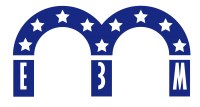 Е3М «Оценка качества сотрудничества в образовательной экосистеме как механизм формированияпрофессиональных компетенций»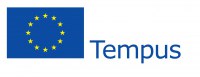 Проект финансируется при поддержке
Европейской КомиссииРоссийский государственный педагогический  университет  является  членом  консорциума  по  реализации  проекта Е3М «Оценка качества сотрудничества в образовательной  экосистеме как механизм формирования профессиональных компетенций», одобренного к  финансированиюпо итогам проведения 6 конкурса проектных заявок в рамках программы Европейской КомиссииТемпус IV 2013 года. В состав консорциума проекта также вошли 11 партнеров из Финляндии, Испании, Австрии, Бельгии, России. Российский государственный педагогический университет представлен двумя подразделениями – институтом детства и институтом экономики и управления.Краткое описание проектаНомер проекта: 2013-5503/001-001Название проекта: «Evaluation of Quality of Cooperation in Education  Ecosystem as a Mechanism for Building Professional Competencies»«Оценка качества сотрудничества в образовательной экосистеме как механизм формирования профессиональных компетенций»Акроним проекта: Е3МСроки реализации: декабрь 2013 – октябрь 2016Тип проекта: совместный проектСостав консорциума: 11 партнеров из 5 странВебсайт проекта: http://tempus-e3m.com/КОНСОРЦИУМ ПРОЕКТАЦель проекта: Содействие процессу реформирования и модернизации системы высшего образования в РФЗадачи проекта:1.     Оценка качества сотрудничества между ВУЗами и работодателями при помощи специальной матрицы оценки.2.     Реализация планов действий направленных на развитие сотрудничества в вузах-партнерах.3.     Расширение практических знаний специалистов ВУЗов в отношении новых методов и форм сотрудничества с трудовым сообществом/работодателями и способов их внедрения в учебные планы.Текущая ситуацияРабота по проекту разбита на 9 рабочих пакетов, каждый из которых направлен на достижение определенной задачи. На данный момент завершен 2 рабочий пакет по проекту, основная задача которого заключалась в проведении анализа текущего состояния сотрудничества между ВУЗом и работодателем. Реализация 3 рабочего пакета предполагает разработку планов действий для российских вузов-партнеров, а также визиты по обмену опытом, которые состоятся в декабре 2014 года. В ходе визитов в европейские вузы-партнеры, представители российских вузов смогут познакомиться с особенностями систем стратегического партнерства вузов с работодателями в Австрии, Финляндии, Бельгии, Испании, посетить ряд семинаров-тренингов по развитию партнерских отношений с предприятиями, а также поделиться своим в данной области опытом с зарубежными коллегами.Контактная информацияSuvi Ahonen suvi.ahonen@jamk.fi  – координатор проектаЛоготипНаименование учрежденияРоль в проекте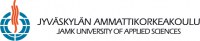 JAMK университет прикладных наук (г. Ювяскюля, Финляндия)/JAMK University of  Applied Sciences(Jyväskylä, Finland)Координатор проекта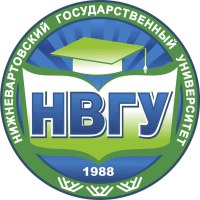 Нижневартовский государственныйуниверситет(г. Нижневартовск, Россия) /Nizhnevartovsk State University(Nizhnevartovsk, Russia)Координатор проекта с российской стороны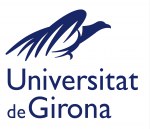 Университет Жироны(Испания) /University of Girona(Spain)Партнер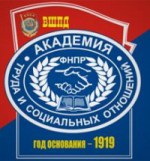 Академия труда и социальных отношений(г. Москва, Россия) /Educational Institution of  Trade Unions  & Higher Professional Education(Moscow, Russia)партнер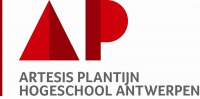 Университетский колледж Артеpис-Плантейн(г. Антверпен, Бельгия) /Artesis Plantijn Hogeschool Antwerpen(Antwerp, Belgium)партнер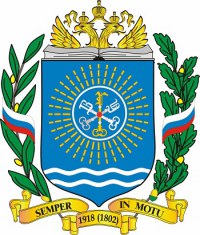 Воронежский государственныйуниверситет(Россия) /Voronezh State University(Russia)Партнер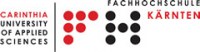 Университет прикладных наук Каринтии(Австрия) /Carinthia University of Applied Sciences(Austria)Партнер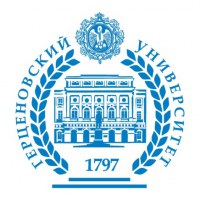 Российский государственныйпедагогический университет им. А.И.Герцена(Санкт-Петербург, Россия) /Herzen State Pedagogical University of Russia(Saint-Petersburg, Russia)Партнер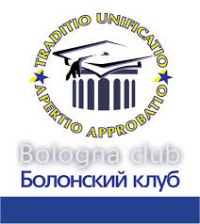 Агентство стратегических инициатив в сфере образования «Болонский клуб»(г. Ростов-на-Дону, Россия) /Agency of Educational Strategies & Initiatives (Bologna Club)(Rostov-on-Don, Russia)Неакадемический партнер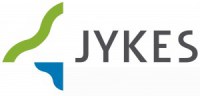 ЗАО “JYKES” компания регионального развития(г. Ювяскюля, Финляндия) /Jyväskylä regional Development Company Jykes Ltd(Jyväskylä, Finland)Неакадемический партнер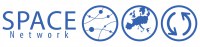 Сеть сотрудничества в сфере образования SPACE(Антверпен, Бельгия) /SPACE Network(Antwerp, Belgium)Неакадемический партнер